MAT: Števila do 15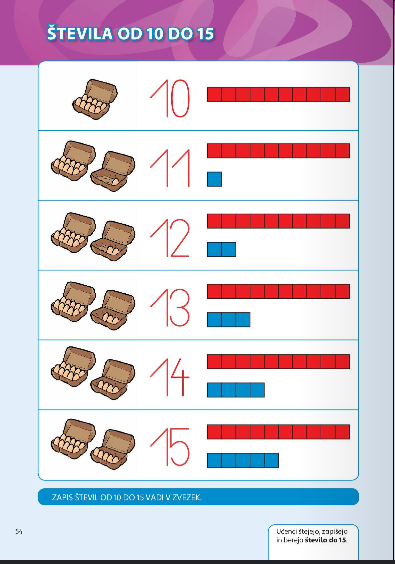 USTNE NALOGE:PREPRIČANI SMO, DA ZNAŠ ŠTETI DO 15! PREDLAGAM, DA SI PRIPRAVIŠ 15 PREDMETOV, JIH PREŠTEJEŠ, NATO ŠTEJ TUDI NAZAJ, OD 15 DO 0.  TO JE MALO TEŽJE, A NE? PRIPRAVI SPODNJA ŠTEVILA IN POIŠČI ŠTEVILO 12, 15, 11, 13 IN 14. BRAVO!REŠI USTNO ŠE OSTALE SPODNJE NALOGE!SAMOSTOJNE PISNE NALOGE: (utrjevanje štetja, branja števil, zapisovanja števil)LILIBI STRAN 64, 65 IN 66RAČUNANJE JE IGRA: 30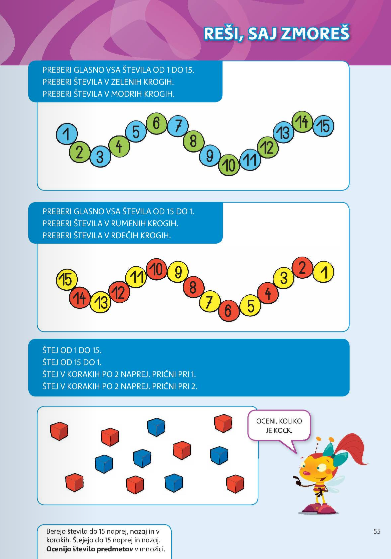 Neobvezna, dodatna naloga:Spodnje sličice prepiši v karo zvezek – natančno štej in pazi na položaj vsake kocke!Preštej jih po barvah!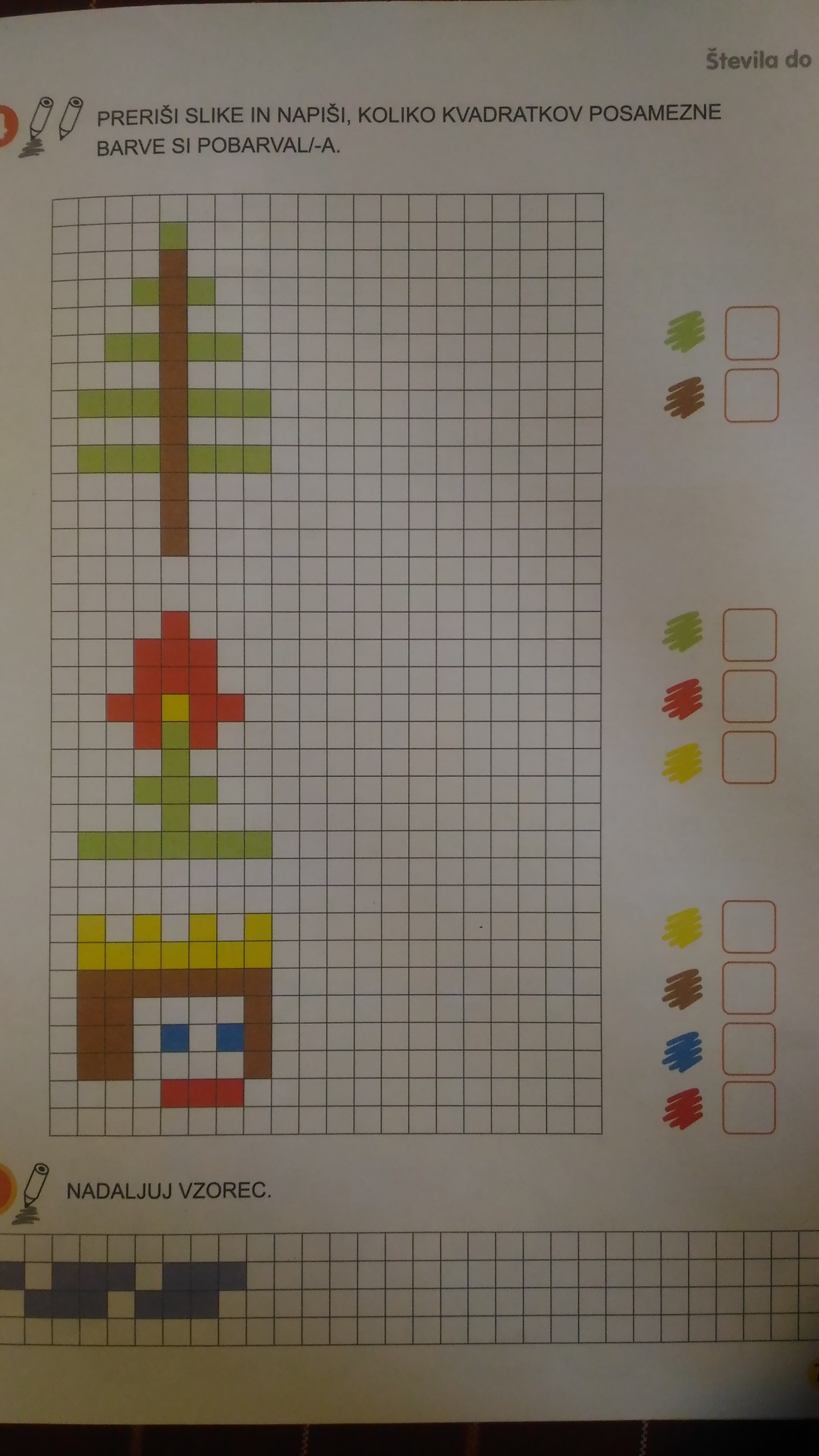 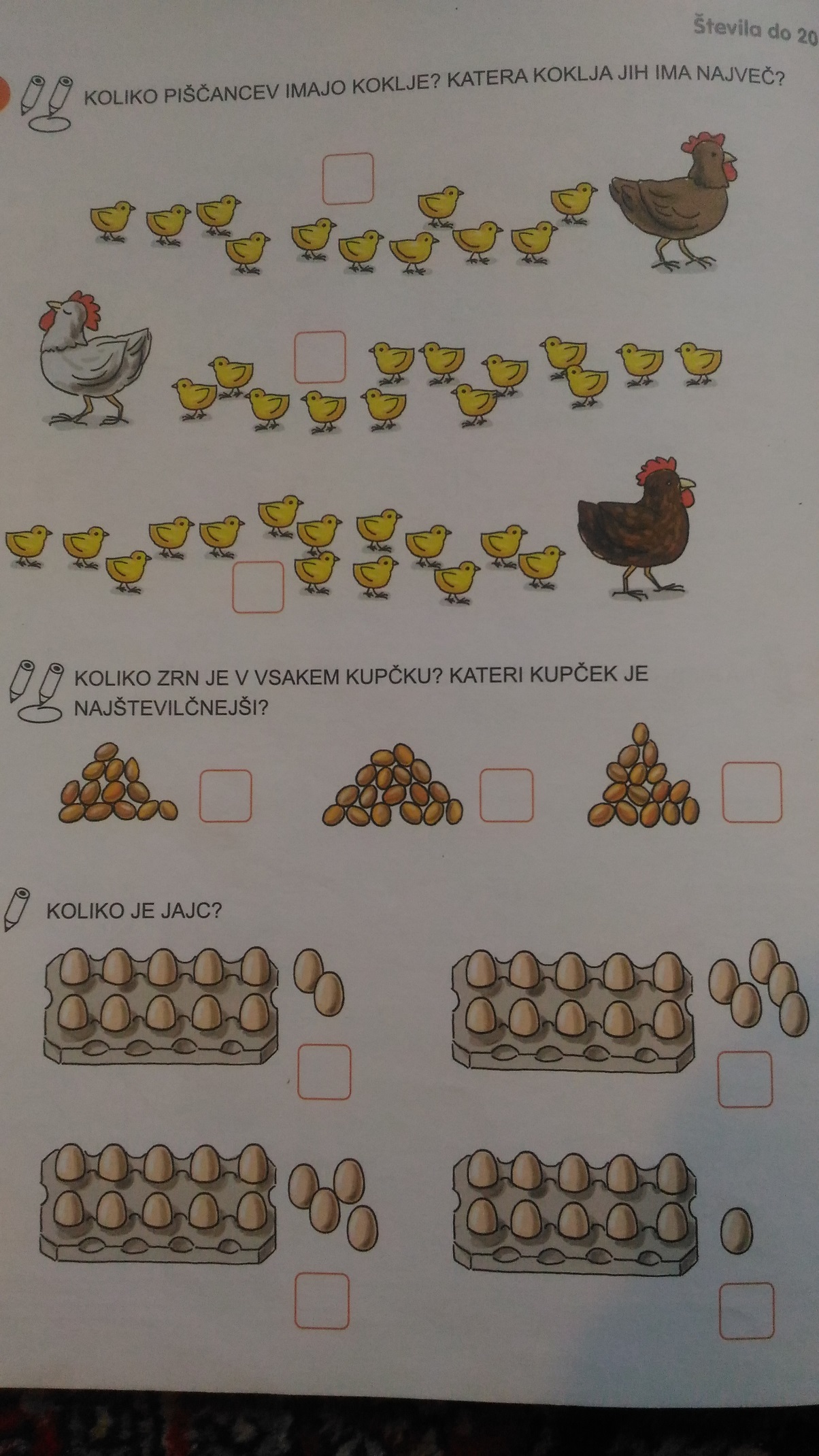 Preštej, koliko opek manjka v zidu!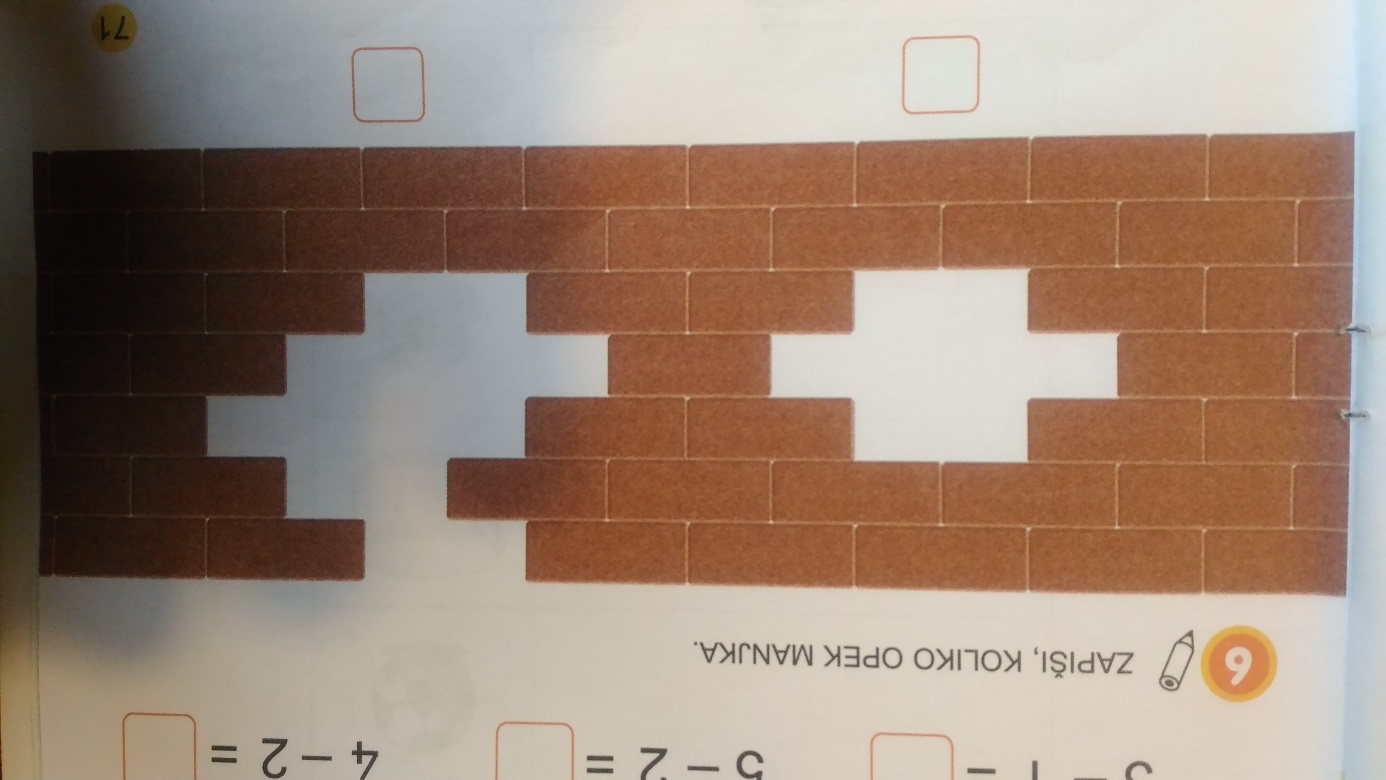 